A.S. 2023/2024DOSSIER PERSONALE ALUNNO/ADati anagraficiCrediti formali (allegare eventuale documentazione)Eventuali annotazioni: ……………………………………………………………………………………………………………………………………………………………………………………………………………………………………………………………………………………………………………………………………………………………………………………………………………………………………………………………………………………………………………………………………………………………………………………………Crediti non formali (allegare eventuale documentazione)Crediti informali (allegare eventuale documentazione)Attività lavorativa attuale Attività lavorative precedentiAltroEventuali annotazioni: ……………………………………………………………………………………………………………………………………………………………………………………………………………………………………………………………………………………………………………………………………………………………………………………………………………………………………………………………………………………………………………………………………………………………………………………………Per ciò che concerne il trattamento dei dati personali ci si atterrà alle disposizioni previste dal decreto Legislativo 30 giugno 2003, n° 196. Dichiarazione rilasciata ai sensi dell’art. 2 della Legge 4 gennaio 1968 come modificato dall’art. 3 comma 10 legge 15 maggio 1997 n° 127.Data	___/_____/_________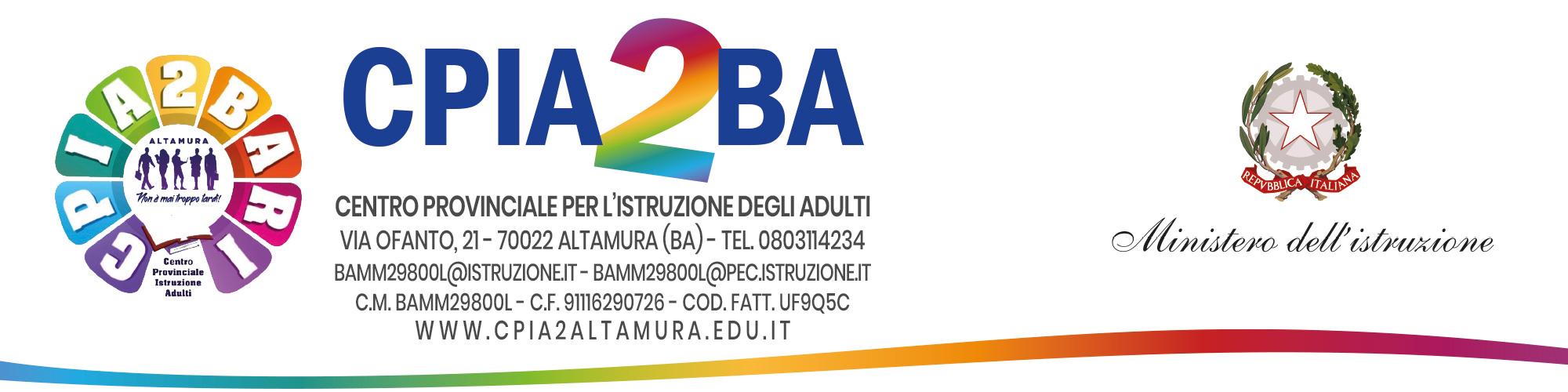 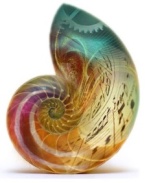 Istituto di IstruzioneSecondaria SuperioreLUIGI RUSSOMonopoli (Ba)MONOPOLI - Via Procaccia, 111- Tel. e Fax 080.8872591 – 080.4136282C.M. BAIS05300C – C.Fisc. 93423280721e-mail:bais05300c@istruzione.it –pec:bais05300c@pec.istruzione.itwww.iissluigirusso.edu.itNomeCognomeCognome:Nome:Cittadinanza Cittadinanza Cittadinanza Cittadinanza Cittadinanza Cittadinanza Cittadinanza Cittadinanza Cittadinanza Nazione di nascitaNazione di nascitaNazione di nascitaNazione di nascitaNazione di nascitaNazione di nascitaNazione di nascitaNazione di nascitaData di nascitaData di nascitaData di nascitaData di nascitaData di nascitaData di nascitaData di nascitaData di nascitaData di nascitaData di nascitaData di nascitain Italia dain Italia dain Italia dain Italia dain Italia dain Italia dain Italia dain Italia dain Italia daLuogo di nascitaLuogo di nascitaLuogo di nascitaLuogo di nascitaLuogo di nascitaLuogo di nascitaLuogo di nascitaLuogo di nascitaLuogo di nascitaLuogo di nascitaLuogo di nascitaLuogo di nascitaLuogo di nascitaLuogo di nascitaLuogo di nascitaLuogo di nascitaLuogo di nascitaLuogo di nascitaLuogo di nascitaResidente in viaResidente in viaResidente in viaResidente in viaResidente in viaResidente in viaResidente in viaResidente in viaResidente in viaResidente in viaResidente in viaResidente in viaResidente in viaResidente in viaCittàCittàCittàCittàCittàCittàCittàCittàCittàCittàCittàCittàCittàCittàDomicilio (se differente da residenza)Domicilio (se differente da residenza)Domicilio (se differente da residenza)Domicilio (se differente da residenza)Domicilio (se differente da residenza)Domicilio (se differente da residenza)Domicilio (se differente da residenza)Domicilio (se differente da residenza)Domicilio (se differente da residenza)Domicilio (se differente da residenza)Domicilio (se differente da residenza)Domicilio (se differente da residenza)Domicilio (se differente da residenza)Domicilio (se differente da residenza)Domicilio (se differente da residenza)Domicilio (se differente da residenza)Domicilio (se differente da residenza)Domicilio (se differente da residenza)Domicilio (se differente da residenza)Domicilio (se differente da residenza)Domicilio (se differente da residenza)Domicilio (se differente da residenza)Domicilio (se differente da residenza)Domicilio (se differente da residenza)Domicilio (se differente da residenza)Domicilio (se differente da residenza)Domicilio (se differente da residenza)Domicilio (se differente da residenza)Telefono personaleTelefono personaleTelefono personaleTelefono personaleTelefono personaleTelefono personaleAltro recapito telefonico                                       Altro recapito telefonico                                       Altro recapito telefonico                                       Altro recapito telefonico                                       Altro recapito telefonico                                       Altro recapito telefonico                                       Altro recapito telefonico                                       Altro recapito telefonico                                       Altro recapito telefonico                                       Altro recapito telefonico                                       Altro recapito telefonico                                       e-maile-maile-maile-maile-maile-maile-maile-maile-maile-maile-mailCodice fiscaleCodice fiscaleCodice fiscaleCodice fiscaleCodice fiscaleCodice fiscaleCodice fiscaleCodice fiscaleCodice fiscaleCodice fiscaleCodice fiscaleCodice fiscaleCodice fiscaleCodice fiscaleCodice fiscaleCodice fiscaleCodice fiscaleCodice fiscaleCodice fiscaleCodice fiscaleCodice fiscaleCodice fiscaleCodice fiscaleCodice fiscaleCodice fiscaleCodice fiscaleCodice fiscaleCodice fiscaleTitoli di studio in possessoItaliaEsteroInformazioniduratadocumNessunoElementarec/o………………….SiNoLicenza mediac/o………………….SiNoFormazione professionale/IEFPc/o………………….SiNoQualifica c/o………………….SiNoDiploma superiorec/o………………….SiNoLaureac/o………………….Si     NoAltroScuola di provenienza (indicare il tipo di scuola e l’ultimo anno frequentato)c/o………………….SiNoCorsi presso enti e organismi che rientrano nel sistema dell’istruzione e della formazioneItaliaEsteroLivello/ Contenutiduratadocum c/o………….……….Si     Noc/o………….……….Si   No      c/o………….……….Si   No      Certificazione ufficiale di conoscenza della lingua italianaConseguita c/oLivello/ContenutidocumPLIDACELI CILSITc/o	c/o	c/o	c/o	Si     No Si     No Si     No Si     No PLIDACELI CILSITc/o	c/o	c/o	c/o	Si     No Si     No Si     No Si     No PLIDACELI CILSITc/o	c/o	c/o	c/o	Si     No Si     No Si     No Si     No PLIDACELI CILSITc/o	c/o	c/o	c/o	Si     No Si     No Si     No Si     No Altroc/o	c/o	Si     No Corsi presso enti e organismi che NON rientrano nel sistema dell’istruzione e della formazioneItaliaEsteroLivello/ ContenutiduratadocumCORSI DI AGGIORNAMENTO DAL…………. AL………….   (ORE ……)c/o………….……….SiNoCORSI DI AGGIORNAMENTO DAL…………. AL………….   (ORE ……)c/o………….……….SiNoCorsi di formazioneItaliaEsteroLivello/ ContenutiduratadocumInformatica (ECDL)c/o………….……….SiNoItaliano L2c/o………….……….SiNoLingua straniera …………………………Lingua straniera …………………………c/o………….……….c/o………….……….SiNoLingua straniera …………………………Lingua straniera …………………………c/o………….……….c/o………….……….SiNoAltro…………………………………c/o………….……….SiNoTipo di attività/settoreLavoro/mansione/posizione ricopertac/oData di inizio dell’attività DAL – AL Documentazione Si                No Tipo di attività/settoreLavoro/mansione/posizione ricopertac/oDurata DAL – ALDocumentazione Si                No Tipo di attività/settoreLavoro/mansione/posizione ricopertac/oDurata DAL – ALDocumentazione Si                No Tipo di attività/settoreLavoro/mansione/posizione ricopertac/oDurata DAL – ALDocumentazione Si                No Interessi personali coerentiEsperienze personali Firma del docente compilatore____________________________Firma del corsista____________________________